		REGISTRATION FORM: INCLUSION 2019, COMMUNITY HUB CRAIGAVON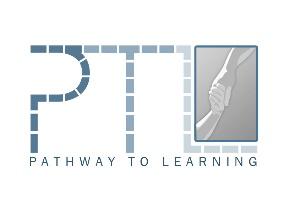 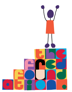 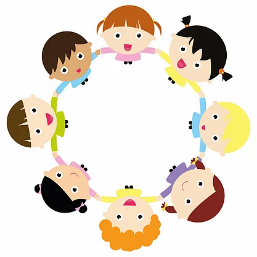 Inclusion for ASD groups will occur for 6 consecutive Saturday’s (with a break for July 12th weekend) from 9.30-12. There will be a mid-morning breakPlease circle dates you can attend (priority will be given to those families who can attend all 6 dates):NameAddressEmail AddressEmergency Contact NumberChilds NameAge and Date of BirthSchool (must be attending mainstream) include details on 1:1Date of ASD Diagnosis/ongoing assessmentAny other diagnosis?Challenging Behaviour - give all details of challenging behaviourMedical or Allergy needs - give details of all medical needs or if an allergy is presentToilet Trained - give details of support needed around toileting Form of Communication - give details of communication style – e.g verbal, PECS, Makaton etcHome/community Support - give details of any support you have currently in place at home — list all therapies you currently use or have used in the past. For instance, ABA, speech therapy, OT.Name two caregivers who will avail of the parent training and their relationship to your child.Are you willing to travel to Craigavon each Saturday morning for the 6 weeks?Photo/ Video Consent - photos may be used for future promotion of this course 6th July20th July27th July3rd August10th August17th August